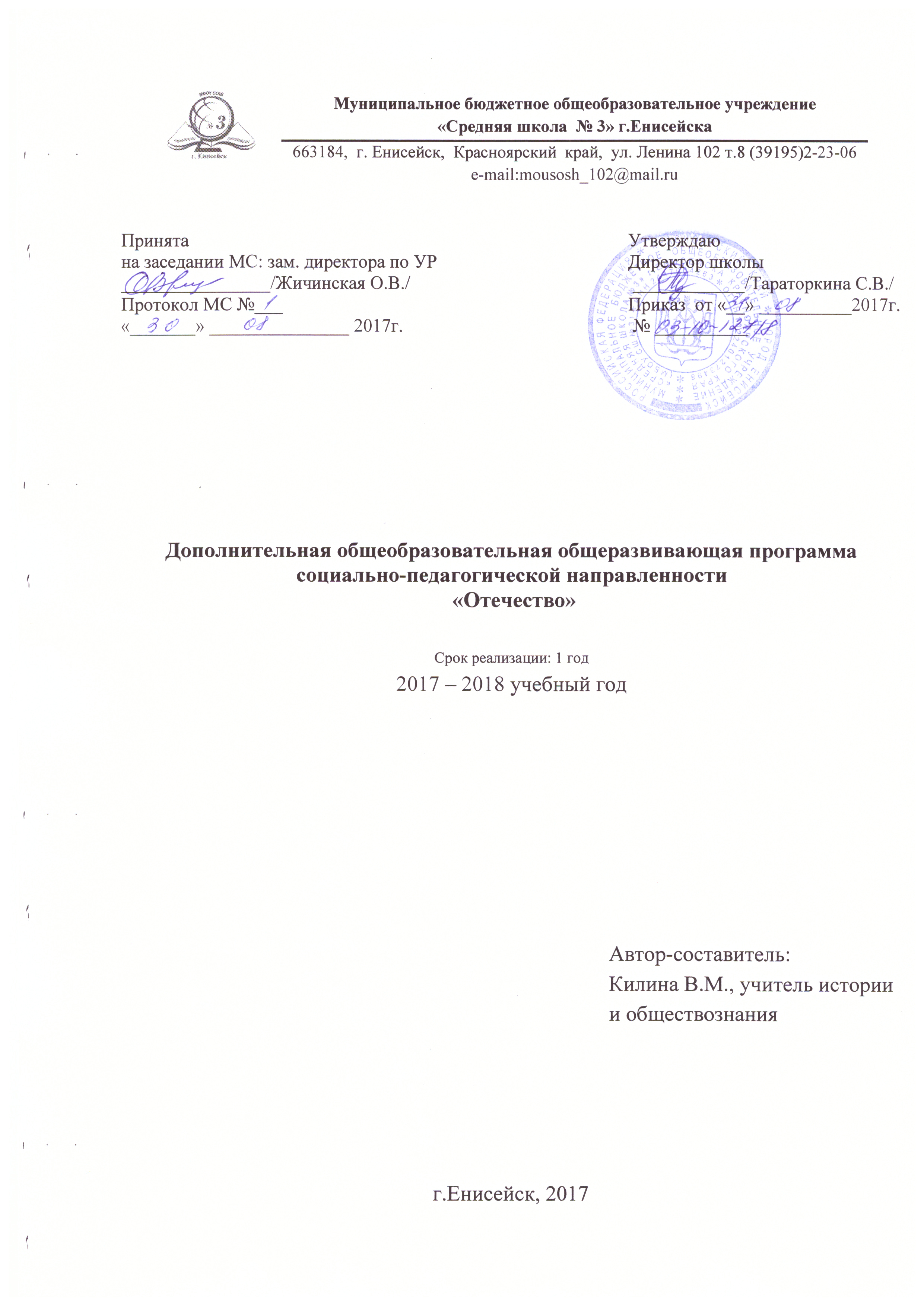 Пояснительная записка.Целью воспитания является организация целенаправленного процесса вхождения ребенка в современное общество, развитие его способностей жить в нем достойно, формирование системы ценностных отношений ребенка к окружающему миру, в результате которого формируется личность, способная строить жизнь, достойную человека.	Изменения в обществе, особенно за последние 20 лет, показали, что экономическая дезинтеграция, социальная дифференциация общества, падение духовных ценностей, оказали негативное влияние на общественное сознание большинства социальных и возрастных групп населения страны, резко снизили воспитательное воздействие российской культуры, искусства и образования как важнейших факторов формирования патриотизма, что привело  к утрате в нашем обществе традиционно российского патриотического сознания. В общественном сознании укоренилось равнодушие, эгоизм, индивидуализм, немотивированная агрессивность, неуважительное отношение к государству и социальным институтам.	 В  этих условиях общественные и государственные организации осознают неотложность решения острейших проблем воспитания патриотизма как основы консолидации общества и укрепления государства, что выраженов государственной программе «Патриотическое воспитание граждан Российской Федерации. 	Все вышесказанное учитывалось при составлении образовательно-развивающей, музейно-краеведческой программы «Отечество», рассчитанной на реализацию в общеобразовательных школах.  Название программы «Отечество» не случайно: она является частью внутришкольной воспитательной системы, приоритетными задачами которой являются воспитание у молодежи таких качеств как гражданственность, уважение к истории своей страны, семьи, к старшему поколению, все то, что лежит в основе принципов государственной политики в области образования, закрепленных в Законе об образовании Российской Федерации.  В основе программы лежат принципы личностно-ориентированного подхода, доступности, социальной значимости, преемственности, результативности.Целью программы является - создание в школе единого воспитательного пространства продолжающего традиции по патриотическому воспитанию в духе уважения к старшему поколению, к истории Отечества и Малой Родины, к истории своей семьи, и наконец, осознания того, что залогом успешного развития страны является высокая духовность, позитивная гражданская позиция, патриотическое сознание граждан страны коими являются наши воспитанники.  Реализация данной цели обеспечивается решением следующих задач:1.Развитие школьной гуманистической системы воспитания, где главными критериями являются: формирование позитивной гражданской позиции и патриотического сознания.2. Воспитание ответственности, гражданской активности, стремления к самореализации посредством участия в краеведческих познавательных проектах, в общественно - значимых делах.3. Развитие форм музейной педагогики посредством разработки и использования активных форм занятий с вовлечением всех возрастных групп школьного возраста, а в перспективе связь с дошкольными учреждениями.  Программа рассчитана на 1 учебный год. Содержание программы варьируется, так как исторические события, происходящие в стране, вносят свои коррективы.Данная программа ориентирована на городскую программу «Культурный калейдоскоп».Целью которой является создание  условий для реализации потребностей детей в интеллектуальном, культурном развитии и творческой самореализации личности в культурно-историческом контексте территории. Программа основывается на следующих принципах:- Принцип освоения творческих и социально-значимых навыков в условиях совместной  деятельности - данный принцип обеспечивается особой формой организации   процесса. Участники вовлекаются в активную творческую деятельность посредством подготовки и проведения мероприятий, анализа собственных ощущений, сравнения собственного видения с восприятием других участников творческого процесса. Получение социального опыта, преобразуемого детьми в процессе осмысления полезной деятельности, позволяет извлечь уроки культуры социального поведения для дальнейшей жизни в обществе.- Принцип максимальной активности - обеспечивает максимальное включение каждого ребенка  в созидательный  процесс: выбор познавательных интересов,  своего статуса в той или иной деятельности. Мероприятия, включенные в программу, предусматривают активное коллективное и индивидуальное участие  всех желающих в творческом и  образовательном процессе.- Принцип партнёрского общения  - это общение, при котором каждый участник программы  учитывает интересы, эмоции, чувства тех, с кем взаимодействует. Реализация принципа партнёрского общения создает в детско-взрослых командах атмосферу активного взаимодействия и  доверия. - Принцип открытости - предусматривает активное межведомственное взаимодействие, включение в образовательный и творческий процесс детей и педагогов всех образовательных учреждений, представителей общественных организаций,  различных структур и ведомств, а также родителей, желающих участвовать в  данном  процессе.Механизм реализации программы.Программа предполагает прохождение участниками нескольких модулей:1.«Енисейск знакомый и незнакомый» (повышение  интереса обучающихся к историко-культурному наследию города Енисейска, через использование игровой интерактивной формы квест-игра). Модуль проводится в октябре, в рамках Недели юного гражданина России.2.«Енисейск - многонациональный» (приобщение детей к истокам культуры разных национальностей, проживающих на территории города, на основе  знакомства с их бытом, обычаями, народными традициями). Модуль проводится в ноябре, приурочен ко Дню народного единства.3.«Енисейск – культурный» (развитие мотивации к активному проявлению    творческих качеств  учащихся, формирование образовательных потребностей через изучение произведений театрального и декоративно-прикладного искусства в истории своего народа).  Модуль проводится в марте, приурочен к Всемирному дню театра.4.«Енисейск – современный» (осознание детьми нравственной ценности причастности к судьбе Отечества, его прошлому, настоящему, будущему,формирование моральной и психологической готовности к защите Отечества, верности конституционному и воинскому долгу в условиях мирного времени, высокой ответственности и дисциплинированности через участие в Гагаринском мрафоне). Модуль приурочен ко Дню космонавтики, проводится в апреле, на базе воинской части 14058 воздушно-космических сил России  «Полюс».5.«Енисейск – православный» (приобщение детей к истокам русской православной культуры на основе изучения памятников церковного искусства и архитектуры г.Енисейска, православных традиций своего народа). Модуль проводится в мае в рамках Дней славянской письменности и культуры.6.«Енисейск – спортивный» (пропаганда здорового образа жизни, формирование стойкого интереса детей к физкультуре и спорту через общение с ветеранами спорта г.Енисейска, массовое участие в физкультурном празднике).  Модуль проводится в июне, приурочен ко Дню России.7.«Енисейск - ремесленный» (формирование мотивации детей на культурное саморазвитие, личностную самореализацию через проектирование их индивидуального маршрута посредством изучения истории ремесел старинного города, осуществления предпрофессиональных проб). Летний обобщающий модуль, проводится в течение 21 дня в июне.	В ходе реализации программы «Культурный калейдоскоп» участники погружаются в исследование прошлого и настоящего родного города, работают с информационными источниками, отражающими историю и современное состояние развития г.Енисейска, собирают и обрабатывают информацию о сферах культурной деятельности человека,  соотносит её с представлением о собственной социально-культурной деятельности для проектирования и моделирования как собственного будущего, так и   будущего  малой родины и Красноярского края.   Рабочий режим занятий 2 час в неделю, всего за год  70 занятий.Особенностью программы являются: четыре темы - фондовая работа в музее, экспозиционная работа в музее, экскурсионная работа в музее, поисково-собирательская работа в музее.- основу курса составляет практика;- при изучении курса возможно использовать информационные технологии – специальные диски, например, по истории музеев. Информацию Интернета о школьных музеяхПланируемые результаты:Личностные результаты:- воспитание патриотизма, любви и уважения к Отечеству, чувства гордости за свою малую Родину; усвоение гуманистических и традиционных ценностей многонационального российского общества; воспитание чувства ответственности и долга перед малой Родиной;-формирование ответственного отношения к учению, готовности и способности учащихся к саморазвитию и самообразованию на основе мотивации к обучению и познанию;- формирование уважительного отношения к истории, культуре, национальным особенностям, традициям и образу жизни других народов;-освоение социальных норм, правил поведения, ролей и форм социальной жизни в группах и сообществах;- развитие морального сознания и компетентности в решении моральных проблем на основе личностного выбора;- формирование нравственных чувств и нравственного поведения, осознанного и ответственного отношения к собственным поступкам;-формирование коммуникативной компетентности в общении и сотрудничестве со сверстникамиМетапредметные:- достижение учащимися высокого уровня умений и навыков по научно-музейной обработке, учету, описанию, классификации предметов музейного значения;- проведение экскурсий по экспозициям музея;- развитие творческих способностей учащихся в процессе создания и презентации работ по профилю музея;- уметь планировать пути достижения целей, в том числе альтернативные, выбирать наиболее эффективные способы решения учебных и познавательных задач;- уметь соотносить свои действия с планируемыми результатами, осуществлять контроль своей деятельности в процессе достижения результата;- умение оценивать правильность выполнения учебной задачи, собственные возможности её решения.Предметные результатыОбучающийся научится:- ориентироваться в музейной терминологии;- определять особенности становления музеев в России и в мире в различные исторические периоды;- первичные навыки использования полученных знаний, умений, как основы исторического мышления;- первичные представления об историческом положении малой Родины;- основополагающие знания об истории родного края;- владеть этнографическим компонентом своего региона;- уметь работать с топонимическим материалом своего региона.Диагностика образовательного процесса.Для проверки сформированных ЗУН не используется оценочная система.Основным методом контроля и управления образовательным процессом является наблюдение и анализ результатов деятельности воспитанников. Подведение итогов проходит в  форме выставок, участия в учебно-исследовательских конференциях, конкурсах, культурно-массовых мероприятиях, участие в общественно-значимых делах, через общественное признание деятельности воспитанников.II.СОДЕРЖАНИЕ ПРОГРАММЫ1-ЫЙ МОДУЛЬ«ЕНИСЕЙСК ЗНАКОМЫЙ И НЕЗНАКОМЫЙ»   Важнейшая миссия школы на современном этапе  – воспитание у юного поколения чувства патриотизма, сопричастности к истории своей страны, края, малой родины,  уважения к предкам. Очень важно научить ребенка сохранять и любить традиции своего  народа, формировать чувство национального самосознания. Ведь без Родины нет человека, нет индивидуальности, нет личности.     Способствовать решению данных задач может  участие детей в модуле «Енисейск знакомый и незнакомый» в рамках Недели юного гражданина России, посвященном истории и современности родного города.    Город Енисейск – это первое крупное русское поселение на великой реке Енисей, протяженность которой 4127 км. Он почти полтора века являлся «главными воротами» в Восточную Сибирь и «отцом» почти всех старинных городов между Енисеем и Охотским морем. В 1970 г., учитывая ценность памятников древнего сибирского города, Енисейск был внесен  в список городов – памятников России. Он – единственный город – памятник на территории Красноярского края. Енисейск называют «музеем под открытым небом», городская застройка которого включает в себя 94 памятника истории и архитектуры. Наш город уже давно привлекает внимание туристов со всех уголков страны и мира. Интерес к истории города Енисейска не угасает, а наоборот только растет, ведь вскоре наш город отпразднует свой 400-летний юбилей. На сегодняшний день проводятся масштабные археологические работы, которые позволяют пополнить историю города новыми фактами, ведется реставрация самых интересных и редких памятников архитектуры.   Данный модуль разработан всоответствиис краевым гражданским календарем и проводится в течение нескольких дней в игровой интерактивной форме квест-игры «Енисейск знакомый и незнакомый».   Цель: Повышение  интереса  к историко-культурному наследию города Енисейска через вовлечение детей в  интерактивную форму деятельности. Задачи:1.  Содействовать гражданско-патриотическому воспитанию, развитию познавательного интереса детей  к истории родного города. 2.  Создать условия для ознакомления детей с историко-культурным наследием города Енисейска. 
        3.   Формировать командно-ориентированное поведение участников  модуля, умение использовать ИКТ технологии для успешного прохождения квест-игры.2 -ОЙ МОДУЛЬ«ЕНИСЕЙСК - МНОГОНАЦИОНАЛЬНЫЙ»В современной России проживает около 200 народов и этнических групп, различных по языку, особенностям своей материальной и духовной культуры, по конфессиональной принадлежности. Президент Владимир Путин в своей речи сказал: «Мы не утратили нашу национальную культуру, язык, традиции. Россия всегда славилась, гордилась таким культурным многообразием, и в этом всегда заключалась её сила. И то, что нам удалось на протяжении тысячелетия не утратить это многообразие, сохранить его, – это чрезвычайно важно…» Исторически так сложилось, что наше государство населяют различные народы, которые имеют свои традиции и обычаи, свои культурные ценности. Многонациональность России на протяжении веков была славой России, её гордостью, непобедимостью и силой. Отношения между народами в истории и современности выстраиваются на основе равенства и дружбы. Это то, о чём мы не должны забывать и чему должны учить наших детей. Город Енисейск – город, имеющий яркую, неповторимую судьбу, и уникальное историческое лицо. Енисейск практически с момента основания являлся поликультурным городом, объединяющим под своей крышей людей разных национальностей. Поляки, немцы, татары, русские и представители других культур дружно уживаются в нашем городе как одна большая семья. Совместная жизнь таких разных народов, как и в семье, невозможна без взаимного уважения, умения ладить друг с другом.	Уважение к людям разных национальностей, к сожалению, не передаются по наследству, в каждом поколении их надо воспитывать и прививать. Мероприятие модуля «Енисейск - многонациональный» позволит учащимся понять то, что каждый народ чтит свои традиции, обычаи, имеет свои верования, которыми он дорожит, и самое главное в совместной жизни — научиться с уважением относиться к традициям каждого народа. В целом, содержание данного модуля нацелено на воспитание толерантности юных граждан нашего города и включает  событийное мероприятие – фестиваль национальных культур «Дружный хоровод, который проводится в рамках  празднования Дня народного единства. Цель: Сохранение и развитие традиций различных национальных культур, проживающих на территории города Енисейска, формирование у детей и молодежи уважения к истории и культуре народов России.Задачи:1. Создать условия для осознания своеобразия и уникальности культуры и традиций народов, проживающих на территории города Енисейска, способствуя формированию национального самосознания и толерантности.2. Формировать представление о Енисейске как о многонациональном культурном центре приенисейского округа через событийное мероприятие модуля - фестиваль национальных культур «Дружный хоровод».3-ИЙ МОДУЛЬ«ЕНИСЕЙСК - КУЛЬТУРНЫЙ»Енисейск – отец городов сибирских, уникальный культурно–исторический комплекс, в судьбе которого огромную роль сыграли выдающиеся исторические личности, деятели культуры и искусства. Жителям и молодому поколению енисейцев предстоит сохранять лучшие традиции нашего небольшого провинциального города, созидать его будущее. Созидательное поведение каждого юного гражданина берет свои истоки с детства, когда ребенок начинает знакомиться с городом, и город становится не только средой обитания, но и другом. От того, каким предстанет для ребенка Енисейск, какие эмоции и чувства вызовет, и будет зависеть его поведение, желание быть сопричастным к его истории и культуре. Важнейшей целью современного отечественного образования и одной из приоритетных задач общества и государства является воспитание, социально – педагогическая поддержка становления и развития высоконравственного, ответственного, творческого, инициативного, компетентного гражданина России.Сегодня важно развивать у детей чувство патриотизма, стремление участвовать в общественной жизни города и государства. Еще Д.С.Лихачев приветствовал возрождение традиций города, необходимых сегодняшнему дню. Духовное возрождение немыслимо без воспитания в каждом юном енисейце чувства любви к родному городу, интереса к его истории, бережного отношения к его памятникам.Данный модуль посвящен подготовке к празднованию 400-летия города Енисейска и призван  развивать интерес к изучению культурно-исторического наследия и современности города. В связи с этим, актуальность модуля заключается в создании психолого-педагогических условий для пробуждения у юных граждан любви к родному городу, воспитания чувства сопричастности к его жизни, стремления к сохранению и возрождению традиций енисейской культуры через подготовку и участие в спектаклях и других культурных мероприятиях. Художественный труд  является обязательным компонентом развития базовых и творческих  способностей детей, важнейшим средством  художественно – эстетического развития и нравственного воспитания и способствует духовному развитию. Силами команды школы №2  будет представлен спектакль «Дети Енисейской губернии» о  быте, укладе жизни, семейных ценностях жителей  нашего города  в 19 веке, а также  мастер – классы «Волшебная шкатулка». Цель:  Создание условий для развития интереса подрастающего поколения к истории родного города, чувства патриотизма,  формирования способности к саморазвитию, самовоспитанию через раскрытие творческих возможностей детей, изучение и популяризация культурно - исторического  наследия г. Енисейска. Задачи: Пропагандировать  высокие  моральные, нравственные, гражданские и духовные ценности средствами театра.  Воспитывать  чувство любви и уважения к малой родине; бережное отношение к красоте, традициям и культурному наследию г. Енисейска. Развивать  художественно–эстетический вкус, творческое воображение и фантазию; пространственное мышление детей.4-ЫЙ МОДУЛЬ «ЕНИСЕЙСК - СОВРЕМЕННЫЙ»Интерес к изучению  истории своей малой родины – важная составляющая в формировании у человека чувства ответственности, гордости за место, в котором он родился, любви к своему краю, городу, селу. У каждого, самого маленького населенного пункта нашей необъятной страны есть своя история, своя самобытность, своя изюминка. Наш город,  в этом отношении, уникален. Он сочетает в себе незыблемость и основательность традиций прошлого, прелесть и уют домашней старины, и, в центре этого – один из самых важных стратегических объектов нашего государства,  который играет значимую роль в освоении воздушно – космического пространства  – воинская часть 14058 «Полюс». В рамках модуля, в течение трех дней, будет проходить Гагаринский марафон, который позволит познакомить с самыми интересными объектами своего населенного пункта молодое поколение  города. Данный образовательный модуль посвящается Дню космонавтики и проводится в апреле на территории воинской части 14058.Цель: Создание условий для воспитания интереса и расширения знаний детей об истории России и родного города через знакомство с   историей воинской части 14058 «Полюс».Задачи:1. Помочь в осознании причастности своей малой родины  к научно – техническим достижениям России в области освоения Космоса, ее роли в развитии страны, формировании чувства гордости за свой город через расширение знаний детей  об истории возникновения и развития воинской части;2. Формировать навыки позитивного общения, коммуникативной культуры детей, способствовующих раскрытию их творческого потенциала, интеллектуальных и физических способностей.5-ОЙ МОДУЛЬ «ЕНИСЕЙСК - ПРАВОСЛАВНЫЙ»Изучение православной культуры несет в себе глубокий духовно-нравственный потенциал для воспитания подрастающего поколения. Одним из важных проявлений духовно-нравственной культуры человека является любовь к родному краю, городу, в котором вырос, ведь культура России создавалась людьми, которые любили свое Отечество. Однако, понимание этой культуры невозможно без знания того, что являлось ее смысловым и ценностным источником и содержанием. Мероприятия в рамках модуля “Енисейск - православный” позволяют приобщить учащихся к православной культуре, ее ценностям и традициям.Культура России на протяжении тысячелетия формировалась под воздействием православной религии. Ведь именно христианская православная религия с 988 года традиционно являлась ведущей религией России. Она способствовала формированию общественного сознания и среды обитания людей, в которой сохранились самые главные этические нормы и ценности жизни. Христианство учило людей уважительному отношению к каждому человеку, терпимости, бескорыстной помощи, сочувствию. Без знания истории христианской православной культуры невозможно освоение ценностей русской и мировой культуры, а православно-христианские принципы любви, гармонии и красоты в устроении мира, человека и общества обладают неоценимыми образовательными возможностями. Енисейск - один из старейших и красивейших городов Сибири, сохранивший свой исторический облик. С первых  лет своего существования он стал центром духовной жизни края.  В 30-е годы XVIII века в Енисейске началось возведение великолепных православных соборов и церквей, с неповторимыми и уникальными формами, которые радуют глаз. Просвещение подрастающего поколения в аспекте культурно-православных традиций города, заложенных  в его истории, архитектуре, храмовых сооружениях, иконах, хранящихся в храмах, является одной из важнейших задач воспитания юных енисейцев. Мероприятиями данного модуля станут: организация экскурсий в православные храмы г.Енисейска, театрализованное представление - открытие Дней славянской письменности и культуры, игра «Что? Где? Когда? - О Енисейске».Цель: Приобщение учащихся к истокам русской православной культуры на основе изучения  объектов церковного искусства и архитектуры,  истории зарождения письменности и  литературного наследия русского народа.Задачи:Создать условия для гражданско-патриотического становления личности ребенка через  осознание уникальности родного города, гордости за свою малую родину.Расширить объем знаний по основам и истории зарождения славянской письменности, православной культуры, искусства и архитектуры.  6-Й МОДУЛЬ«ЕНИСЕЙСК – СПОРТИВНЫЙ»Енисейск - город многогранный. Знаменит он не только своей архитектурой, историей, творческими успехами, но и  спортивными достижениями. Спорт в Енисейске развивался постепенно и, на сегодняшний день, город имеет достаточное количество известных тренеров, спортсменов, которых знают не только в Красноярском крае, но и  далеко за его пределами. Очень важно прививать подрастающему поколению основы здорового образа жизни через общение с людьми, посвятившими себя спорту, достигшими высоких результатов, теми, кто даст положительный пример и может послужить для детей образцом для подражания. Спортивная история Енисейска должна быть известна подрастающему поколению, поэтому к участию в массовом спортивном мероприятии предполагается привлечь  ветеранов спорта г.Енисейска и Енисейского района.Мероприятие  проводится  в июне  на спортивной площадке  школы №9 и приурочено к празднованию  Дня России. Соревнования, организуемые в рамках спортивного праздника, проводятся под общим руководством преподавателей физкультуры, тренеров и ветеранов спорта.Цель: Пропаганда здорового образа жизни, формирование стойкого интереса к физкультуре и спорту через общение с ветеранами спорта в рамках городского спортивного праздника.Задачи:1.  Организовать площадку для проведения спортивного праздника, встречи детей и спортсменов разных поколений г.Енисейска и Енисейского района;2.   Укреплять в сознании подрастающего поколения приоритет здорового образа жизни, пополнять знания о спортивной истории г.Енисейска; 3.  Поддерживать и развивать новые спортивные традиции.7-Й МОДУЛЬ «ЕНИСЕЙСК – РЕМЕСЛЕННЫЙ»В настоящее время актуальна проблема сохранения культурной и исторической самобытности родного края, национальных традиций, незыблемых нравственных ценностей народа. Декоративно прикладное искусство органично вошло в современный быт и продолжает развиваться, сохраняя национальные традиции в целостности. Оно содержит в себе огромный потенциал для освоения культурного наследия, так как донесло до сегодняшнего дня, практически в неискажённом виде, характер духовно-художественного постижения мира. Город Енисейск исконно был центром традиционных ремёсел, развивавшихся на природном материале, таких, как ковка и кузнечное мастерство, резьба по дереву, плетение из лозы, изготовление берестяных предметов обихода и декора, ткачество, гончарный промысел, тестопластика и другие.  Ремесла, кроме чисто бытового назначения, обрели и вторую не менее важную функцию - способствовать формированию и развитию художественного вкуса детей, пробуждать их творческую активность и национальное самосознание.В 2019 году Енисейску исполнится 400 лет и в настоящее времяинтерес к исторической самобытности сибирского города очень актуален. Связано это и  с более глубоким проникновением в исторические корни того или иного старинного и обновленного ремесла, впитавшего народную мудрость, народный вкус, народное понимание жизни и совершенно необходимо современному человеку. Реализация данного модуля создаёт благоприятные условия для интеллектуального и духовного воспитания личности ребёнка, социально-культурного и профессионального самоопределения, развития познавательной активности и творческой самореализации.Содержание модуля базируется на региональном подходе, который требует учитывать художественные традиции и историко-культурные связи родного города Енисейска с культурой других сел и городов Красноярского края. Процесс обучения и получения новых знаний и практик осуществляется в форме интенсивной школы, основанной на деятельном включении в предметный и культурный материал народных ремесел, в режиме погружения, реализуется на базе летних оздоровительных школьных лагерей  города. Образовательный процесс строится по модульному принципу в течение трех недель в режиме «вертушки», рассчитан а на 4,5 часа в неделю. Основной формой деятельности является практическая работа, которая позволит освоить основные приемы и навыки ремесла, ориентирует детей на конечный результат. Теория в данной программе дается параллельно с практикой, что способствует возникновению и развитию интереса к данному виду деятельности.Цель:воспитание уважения к труду, народной традиции посредством освоения национальной культуры  через деятельное включение детей  в предметный и культурный материал промыслов и ремесел города Енисейска.Задачи:Познакомить участников модуля с народными традициями,  обрядами, промыслами, ремёслами Енисейской губернии.Формировать интерес к  творческой,  продуктивной и созидательной деятельности через обучение технологиям работы с природным материалом, бумагой, тканью, нитками, металлом; овладение начальными  профессиональными навыками.Воспитывать любовь к малой родине, истории края, гордости за свой народ, самобытное наследие мастеров прошлого и настоящего.                                Тематическое планированиеНазвание модуляКол-во часовКол-во часовНазвание темы занятияДатаНазвание модуляаудВне ауд.Дата«ЕНИСЕЙСК ЗНАКОМЫЙ И НЕЗНАКОМЫЙ»1Школьный музей и его назначениесентябрь«ЕНИСЕЙСК ЗНАКОМЫЙ И НЕЗНАКОМЫЙ»1Участие в краевом конкурсе «Мой Флаг»сентябрь«ЕНИСЕЙСК ЗНАКОМЫЙ И НЕЗНАКОМЫЙ»2Участие в краевой компетентности олимпиадесентябрь«ЕНИСЕЙСК ЗНАКОМЫЙ И НЕЗНАКОМЫЙ»1Функции музеев. Виды музеевсентябрь«ЕНИСЕЙСК ЗНАКОМЫЙ И НЕЗНАКОМЫЙ»11Енисейск прошлое и настоящее(культура)сентябрь«ЕНИСЕЙСК ЗНАКОМЫЙ И НЕЗНАКОМЫЙ»1Улицы города Енисейскасентябрь«ЕНИСЕЙСК ЗНАКОМЫЙ И НЕЗНАКОМЫЙ»1Енисейск прошлое и настоящее (история)октябрьЕНИСЕЙСК - МНОГОНАЦИОНАЛЬНЫЙ2Изучение национальностей проживающих на территории Красноярского краяоктябрьЕНИСЕЙСК - МНОГОНАЦИОНАЛЬНЫЙ2Подготовка команды для участия в мероприятии «Фестиваль национальных культур Дружный хоровод»октябрьЕНИСЕЙСК - МНОГОНАЦИОНАЛЬНЫЙ3Подготовка команды для участия в  Фестивале национальных культур «Дружный хоровод»октябрьЕНИСЕЙСК - МНОГОНАЦИОНАЛЬНЫЙ2Фестиваль национальных культур Дружный хоровод»ноябрьЕНИСЕЙСК - МНОГОНАЦИОНАЛЬНЫЙ2Разработка и подготовка  игры «Мои права»ноябрьЕНИСЕЙСК - МНОГОНАЦИОНАЛЬНЫЙ1Игра «Мои права» (Общешкольное мероприятие)20 ноябряМУЗЕЙНАЯ ПЕДАГОГИКА11Понятие. Функции музеяноябрьМУЗЕЙНАЯ ПЕДАГОГИКА1Организация школьного музеяноябрьМУЗЕЙНАЯ ПЕДАГОГИКА1Конституция РФдекабрьМУЗЕЙНАЯ ПЕДАГОГИКА1Подготовка Викторины «Конституция Р.Ф.»декабрьМУЗЕЙНАЯ ПЕДАГОГИКА1Викторина на знание основ КонституциидекабрьМУЗЕЙНАЯ ПЕДАГОГИКА2Методика проведения экскурсийдекабрьМУЗЕЙНАЯ ПЕДАГОГИКА2Экскурсия в школьный музей для учащихся 1- 4 классов «Приходите в гости к нам»декабрьМУЗЕЙНАЯ ПЕДАГОГИКА1Традиции крещенских гаданийдекабрьМУЗЕЙНАЯ ПЕДАГОГИКА1Подготовка к музейной гостиной «Раз в крещенский вечерок»декабрьМУЗЕЙНАЯ ПЕДАГОГИКА1Музейная гостиная «Раз в крещенский вечерок»ЯнварьМУЗЕЙНАЯ ПЕДАГОГИКА2Наша школа в истории городаЯнварьМУЗЕЙНАЯ ПЕДАГОГИКА2Подготовка к школьной викторине «Край  родной, навек любимый»ЯнварьМУЗЕЙНАЯ ПЕДАГОГИКА1Викторина «край родной, навек любимый»ЯнварьМУЗЕЙНАЯ ПЕДАГОГИКА3Подготовка экскурсии для учащихся 5 классов «Города герои» Март-апрельМУЗЕЙНАЯ ПЕДАГОГИКА2Экскурсия «Города герои»апрель3Подготовка к музейной гостиной «Сибиряки на дорогах войны»апрель1Музейная гостиная «Сибиряки на дорогах войны»апрель2Участие в краевом фестивале музеев(подготовка документов)февраль1Методика проведения экскурсииапрель1Музейная выставкаапрель2Архивная работаапрель1Экскурсия в районный архивапрель2Практическое занятие «Изучение архивных материалов»май3Итоговая  аттестациямай«ЕНИСЕЙСК - ПРАВОСЛАВНЫЙ»2Экскурсии в православные храмы города Енисейскамарт2Подготовка к игре «Что? Где? Когда?март1Игра «Что? Где? Когда?март«ЕНИСЕЙСК – СПОРТИВНЫЙ»1Спортивная история городаянварь1Спортсмены города Енисейскафевраль1Традиционные игры сибиряковфевраль«ЕНИСЕЙСК – РЕМЕСЛЕННЫЙ»1Экскурсия в музей-усадьбу Фото изба»май2Промыслы и ремесла г.Енисейскамай1Промыслы и ремесла г.Енисейска в современностимай1 Экскурсия в музей рубанкамайТемаКол-во часовдатадатапланфакт1.Школьный музей и его назначение15.092.Участие в краевом конкурсе «Мой Флаг»18.093-4Участие в краевой компетентности олимпиаде212.09;15.095Функции музеев. Виды музеев119.09;6-7Енисейск прошлое и настоящее(культура)222.09;26.098Улицы города Енисейска129.099Енисейск прошлое и настоящее (история)13.1010-11Изучение национальностей проживающих на территории Красноярского края26.10;10.1012-13Подготовка сценария к городскому празднику «Фестиваль национальных культур Дружный хоровод»213.10;17.1014-15Подготовка к мероприятию Фестиваль национальных культур Дружный хоровод»220.10;24.10;27.10;31.1016Фестиваль национальных культур Дружный хоровод»13.1117-18Разработка и подготовка  игры «Мои права»27.11;10.1119Игра «Мои права» (Общешкольное мероприятие)114.1120-21Понятие. Функции музея217.11;21.1122Организация школьного музея124.1123 Основы Конституционного права128.1124-25Подготовка Викторины «Конституция Р.Ф.»21.12;5.1226Викторина на знание основ Конституции18.1227-28Методика проведения экскурсий212.12,15.1229-30Экскурсия в школьный музей для учащихся 1- 4 классов «Приходите в гости к нам»219.12;22.1231Традиции крещенских гаданий126.1223-33Подготовка к музейной гостиной «Раз в крещенский вечерок»229.1234Музейная гостиная «Раз в крещенский вечерок»135Наша школа в истории города136-38Подготовка к школьной викторине «Край  родной, навек любимый»339Спортивная история города140Спортсмены города Енисейска141Традиционные игры сибиряков142-43Участие в краевом фестивале музеев(подготовка документов)244-45Экскурсии в православные храмы города Енисейска246-47Подготовка к игре «Что? Где? Когда?248Игра «Что? Где? Когда?149-51Подготовка экскурсии для учащихся 5 классов «Города герои»352-53Экскурсия «Города герои»254-56Подготовка к музейной гостиной «Сибиряки на дорогах войны»357Музейная гостиная «Сибиряки на дорогах войны»158Методика проведения экскурсии159Музейная выставка160-61Архивная работа262Экскурсия в районный архив163-64Практическое занятие «Изучение архивных материалов»265-66Экскурсия в музей-усадьбу Фото изба»267-68Промыслы и ремесла г.Енисейска269Промыслы и ремесла г.Енисейска в современности170 Экскурсия в музей рубанка171-72Итоговая  аттестация2